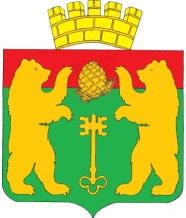 АДМИНИСТРАЦИЯ ПОСЕЛКА КЕДРОВЫЙ
КРАСНОЯРСКОГО КРАЯП О С Т А Н О В Л Е Н И ЕО реализации комплекса мер по повышению функциональной грамотности в поселке Кедровый Красноярского края В целях реализации национального проекта «Образование», в соответствии с Федеральным законом от 06.10.2003 года № 131-ФЗ «Об общих принципах организации местного самоуправления в Российской Федерации», руководствуясь статьями 9, 65 Федерального закона от 29.12.2012 № 273-ФЗ "Об образовании в Российской Федерации", Уставом поселка Кедровый Красноярского края, П О С Т А Н О В Л Я Ю:1. Утвердить	муниципальный план мероприятий, направленных на формирование и оценку функциональной грамотности обучающихся общеобразовательных организаций поселка Кедровый Красноярского края согласно приложению №1.2. Обеспечить формирование баз данных обучающихся 8-9 классов 20212022 учебного года и учителей, участвующих в формировании функциональной грамотности обучающихся 8-9 классов по шести направлениям: читательская грамотность, математическая грамотность, естественнонаучная грамотность, финансовая грамотность, глобальные компетенции, креативное мышление в 2021-2022 учебном году, и обеспечить повышение их квалификации по вопросам функциональной грамотности.3. Обеспечить участие учителей в тематических вебинарах, методических совещаниях, проводимых КК ИПК в соответствии с региональным планом. 	4. Директору МБОУ СОШ №71 п.Кедровый Красноярского края:4.1. разработать до 25 октября 2021 года план мероприятий общеобразовательной организации, направленных на формирование и оценку функциональной грамотности обучающихся и разместить его на официальном сайте организации.4.2. назначить ответственного за вопросы формирования функциональной грамотности обучающихся в образовательной организации.4.3. Создать раздел по вопросам повышения функциональной грамотности на официальном сайте общеобразовательной организации.4.5. Обеспечить формирование баз данных обучающихся 8-9 классов 20212022 учебного года и учителей, участвующих в формировании функциональной грамотности обучающихся 8-9 классов по шести направлениям: читательская грамотность, математическая грамотность, естественнонаучная грамотность, финансовая грамотность, глобальные компетенции, креативное мышление в 2021-2022 учебном году, и обеспечить повышение их квалификации по вопросам функциональной грамотности.4.6.  Обеспечить методическую поддержку учителей на уровне общеобразовательной организации.4.7. Обеспечить участие учителей в тематических вебинарах, методических совещаниях, проводимых КК ИПК и управлением образования в соответствии с региональным и муниципальным планами работы.4.8. Актуализировать планы работы школьных методических объединений и активизировать работу учителей в работе региональных методических сообществ по вопросам формирования функциональной грамотности обучающихся.4.9. Организовать информационно-просветительскую работу с родителями,  общественностью по вопросам формирования функциональной грамотности обучающихся.3. Опубликовать Постановление в печатном издании «Вести Кедрового» и на официальном сайте поселка Кедровый Красноярского края www.pgtkedr.ru.4. Постановление вступает в силу в день, следующий за днем его официального опубликования5.  Контроль за настоящим постановлением оставляю за собой.Глава поселка Кедровый Красноярского края                                                                             В.И. ДюбинПриложениек Постановлениюадминистрации поселка Кедровый Красноярского краяот 05. 10. 2021 г. № 333-пМУНИЦИПАЛЬНЫЙ ПЛАНмероприятий, направленный на формирование функциональной грамотности обучающихся МБОУ  «СОШ № 71 п. Кедровый Красноярского края» на 2021/2022 учебный год05.10.2021п. Кедровый№ 333-п№п/пНаименованиемероприятияСрокиОтветственные исполнителиОтветственные исполнителиРезультат1Разработка и утверждение планов мероприятий, направленных на формирование и оценку функциональной грамотности обучающихся 2021/2022 учебный год на муниципальном уровне и уровне образовательной  организациидо 05 октября 2021 г.Зубарева Л.Ф.Зубарева Л.Ф.Планы мероприятий, направленные на формирование и оценку функциональной грамотности обучающихся общеобразовательных организаций2Формирование базы данных обучающихся 8-9 классов 2021/2022 учебного года, участвующих в реализации планов мероприятий, направленных на формирование и оценку функциональной грамотности обучающихся по шести направлениям: читательская, математическая, естественнонаучная, финансовая грамотность, глобальныедо 25  октября 2021 г.Зуева Т.В. Зуева Т.В. База данных обучающихся 8-9 классов 2021/2022 учебного года, участвующих в реализации планов мероприятий, направленных на формирование и оценку функциональной грамотности обучающихся по шести направлениям: читательская, математическая, естественнонаучная, финансовая грамотность, глобальные компетенции и креативное мышление3Формирование базы данных учителей, участвующих в формировании функциональной грамотности обучающихся 8-9 классов по направлениям: читательская, математическая, естественнонаучная, финансовая грамотность, глобальные компетенции и креативное мышлениедо 25 октября 2021 г.Зуева Т.ВЗуева Т.ВБаза данных учителей, участвующих в формировании функциональной грамотности обучающихся 8-9 классов по направлениям: читательская, математическая, естественнонаучная, финансовая грамотность, глобальные компетенции и креативное мышление4Организация взаимодействия с КК ИПК по вопросам организационно-методического сопровождения формирования и оценки функциональной грамотности обучающихсяв течение годаЗуева Т.ВЗуева Т.ВУчастие в мероприятиях КК ИПК5Организация информационно-просветительской работы с родителями, представителями средств массовой информации, общественностью по вопросам функциональной грамотностив течение годаЗубарева Л.Ф.       Зуева Т.ВЗубарева Л.Ф.       Зуева Т.ВРазмещение на официальном сайте ОО информационно-просветительских материалов; проведение родительских собраний6Организация курсовой подготовки педагогов, участвующих в формировании функциональной грамотности обучающихся 8-9 классов по направлениям: читательская, математическая, естественнонаучная, финансовая грамотность, глобальные компетенции и креативное мышление (В соответствии с региональным планом)в течение годаДиректор ООСоглашения с КГАУ ДПО «КК ИПК» о курсовой подготовке педагогов, участвующих в формировании функциональной грамотности обучающихся 8-9 классовСоглашения с КГАУ ДПО «КК ИПК» о курсовой подготовке педагогов, участвующих в формировании функциональной грамотности обучающихся 8-9 классов7Организация работы общеобразовательной организации по внедрению в учебный процесс банка заданий для формирования и оценки функциональной грамотности обучающихся, разработанных ФГБНУ «Институт стратегии развития образования Российской академии образования»до10.11.2021 (создать базу в ОУ) и далее в течение учебного годаЗуева Т.В.Система работы ОО по внедрению в учебный процесс банка заданий для оценки функциональной грамотности обучающихсяСистема работы ОО по внедрению в учебный процесс банка заданий для оценки функциональной грамотности обучающихся8Организация и проведение методических совещаний, консультаций со всеми участниками реализации планов по вопросу формирования и оценки функциональной грамотности обучающихся1 раз в квартал (ноябрь, февраль, апрельЗубарева Л.Ф.,     Зуева Т.В.Планы мероприятий по вопросу формирования и оценки функциональной грамотности обучающихсяПланы мероприятий по вопросу формирования и оценки функциональной грамотности обучающихся9Участие школьников в региональных исследованиях PISAОктябрь- ноябрь 2021Зуева Т.В.Результаты мониторинга формирования  функциональной грамотности у обучающихся школы Результаты мониторинга формирования  функциональной грамотности у обучающихся школы 10Организация мониторинга реализации плана мероприятий, направленного на формирование и оценку функциональной грамотности обучающихся в общеобразовательной организации1 раз в кварталЗуева Т.В.Результаты исполнения плана ОУ (аналитическая записка)Результаты исполнения плана ОУ (аналитическая записка)11Организация оценки функциональной грамотности обучающихся 8-9 классов с использованием материалов, разработанных ФГБНУ «Институт стратегии развития образования Российской академии образования»в течение годаАналитические материалы диагностики уровня сформированности функциональной грамотности обучающихсяАналитические материалы диагностики уровня сформированности функциональной грамотности обучающихся12Проведение мониторинга реализации муниципального плана мероприятий, направленных на формирование и оценку функциональной грамотности обучающихсяОбсуждение результатов на августовском педагогическом советеапрель - май 2022 август 2022Зубарева Л.Ф., директор ООРезультаты мониторинга реализации муниципального плана мероприятий, направленных на формирование и оценку функциональной грамотности обучающихсяРезультаты мониторинга реализации муниципального плана мероприятий, направленных на формирование и оценку функциональной грамотности обучающихся